               2023-04-05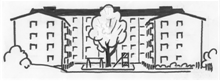 Informationsbrev BRF Korallen nr -23Styrelsens sammansättning för 2023
Beatrice Rindevall		Ordförande
Agneta Elmegård		Vice Ordförande
Helena Hedlund		Kassör
Ola Hillborg		Ledamot
Ulla Pettersson		LedamotSabine Kalle		Suppleant, Sekreterare 
Ingrida Larsson		Suppleant
Ivana Boban Jagodic	Suppleant/Styrelsen
Glöm Inte! BRF Korallen finns på Facebook. Bli medlem!
/The board
 
Don´t forget! The BRF Korallen is on Facebook. Sign up!